Приложение 1к постановлениюадминистрации города от ____________ № __________«Приложение 5к постановлениюадминистрации города от 30.08.2013 № 434 СХЕМА размещения рекламных конструкцийпо улице Пограничников в Советском районе города Красноярска Масштаб 1:10000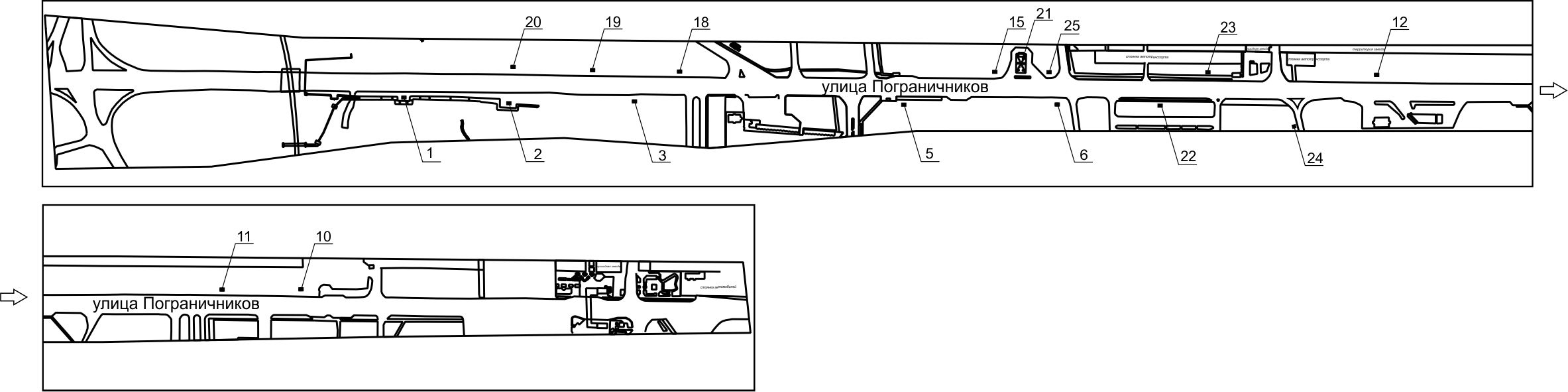 Примечания:Сведения о рекламных местах указываются в паспортах рекламных мест.».Номер на схемеАдрес рекламного местаТип конструкции1Ул. Пограничников, 360 метров до поворота к оздоровительному комплексу «Сокол» по ул. Пограничников, 105щитовая конструкция с размером информационного поля 6,0 м x 3,0 м (щит) либо щитовая конструкция  с размером информационного поля 6,0 м x 3,2 м с автоматической сменой изображения (призматрон)2Ул. Пограничников, 225 метров до поворота к оздоровительному комплексу «Сокол» по ул. Пограничников, 105щитовая конструкция с размером информационного поля 6,0 м x 3,0 м (щит) либо щитовая конструкция с размером информационного поля 6,0 м x 3,2 м с автоматической сменой изображения (призматрон)3Ул. Пограничников, 65 метров до поворота к оздоровительному комплексу «Сокол» по ул. Пограничников, 105щитовая конструкция с размером информационного поля 6,0 м x 3,0 м (щит) либо щитовая конструкция с размером информационного поля 6,0 м x 3,2 м с автоматической сменой изображения (призматрон)5Ул. Пограничников, до остановки общественного транспорта «Промбаза»щитовая конструкция с размером информационного поля 6,0 м x 3,0 м (щит) либо щитовая конструкция с размером информационного поля 6,0 м x 3,2 м с автоматической сменой изображения (призматрон)6Ул. Пограничников, 101арекламная конструкция, выполненная по индивидуальному проекту10Ул. Пограничников, 90 метров от проходной ОАО «КраМЗа» при движении к пр-ту Металлурговщитовая конструкция с размером информационного поля 6,0 м x 3,0 м (щит) либо щитовая конструкция с размером информационного поля 6,0 м x 3,2 м с автоматической сменой изображения (призматрон)11Ул. Пограничников, 190 метров от проходной ОАО «КраМЗа» при движении к пр-ту Металлурговщитовая конструкция с размером информационного поля 6,0 м x 3,0 м (щит) либо щитовая конструкция с размером информационного поля 6,0 м x 3,2 м с автоматической сменой изображения (призматрон)12Ул. Пограничников, 59, на противоположной стороне дорогищитовая конструкция с размером информационного поля 6,0 м x 3,0 м (щит) либо щитовая конструкция с размером информационного поля 6,0 м x 3,2 м с автоматической сменой изображения (призматрон)15Ул. Пограничников, 50, 30 метров от здания АЗС, при движении к пр-ту Металлурговщитовая конструкция с размером информационного поля 6,0 м x 3,0 м (щит) либо щитовая конструкция с размером информационного поля 6,0 м x 3,2 м с автоматической сменой изображения (призматрон)18ул. Пограничников, 1-я конструкция от пересечения с ул. Башиловской, при движении к пр-ту Металлурговщитовая конструкция с размером информационного поля 6,0 м x 3,0 м (щит) либо щитовая конструкция с размером информационного поля 6,0 м x 3,2 м с автоматической сменой изображения (призматрон)19Ул. Пограничников, 2-я конструкция от пересечения с ул. Башиловской, при движении к пр-ту Металлурговщитовая конструкция с размером информационного поля 6,0 м x 3,0 м (щит) либо щитовая конструкция с размером информационного поля 6,0 м x 3,2 м с автоматической сменой изображения (призматрон)20Ул. Пограничников, 3-я конструкция от пересечения с ул. Башиловской, при движении к пр-ту Металлурговщитовая конструкция с размером информационного поля 6,0 м x 3,0 м (щит) либо щитовая конструкция с размером информационного поля 6,0 м x 3,2 м с автоматической сменой изображения (призматрон)21Ул. Пограничников, 50, справа от кассы АЗСщитовая конструкция с размером информационного поля 1,2 м x 1,8 м (пилон)22Ул. Пограничников, на противоположной стороне дороги от проходной «КраМЗ»щитовая конструкция с размером информационного поля 6,0 м x 3,0 м (щит) либо щитовая конструкция с размером информационного поля 6,0 м x 3,2 м с автоматической сменой изображения (призматрон)23Ул. Пограничников, за остановкой общественного  транспорта «КраМЗ», при движении к пр-ту Металлурговщитовая конструкция с размером информационного поля 6,0 м x 3,0 м (щит) либо щитовая конструкция с размером информационного поля 6,0 м x 3,2 м с автоматической сменой изображения (призматрон)24Ул. Пограничников, проезд к зданию по ул. Пограничников, 53/1рекламная конструкция, выполненная по индивидуальному проекту, размером 1,5 м х 7,0 м25Ул. Пограничников, 50 (АЗС «25 часов»)щитовая конструкция с размером информационного поля 6,0 м x 3,0 м (щит) либо щитовая конструкция с размером информационного поля 6,0 м x 3,2 м с автоматической сменой изображения (призматрон)